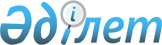 Об утверждении Правил выдачи разрешений на производство работ с использованием озоноразрушающих веществ, ремонт, монтаж, обслуживание оборудования, содержащего озоноразрушающие вещества, транспортировку, хранение, рекуперацию, восстановление, утилизацию озоноразрушающих веществПриказ и.о. Министра экологии, геологии и природных ресурсов Республики Казахстан от 19 июля 2021 года № 258. Зарегистрирован в Министерстве юстиции Республики Казахстан 26 июля 2021 года № 23706.       В соответствии с пунктом 4 статьи 309 Экологического кодекса Республики Казахстан ПРИКАЗЫВАЮ:       1. Утвердить прилагаемые Правила выдачи разрешений на производство работ с использованием озоноразрушающих веществ, ремонт, монтаж, обслуживание оборудования, содержащего озоноразрушающие вещества, транспортировку, хранение, рекуперацию, восстановление, утилизацию озоноразрушающих веществ.       2. Признать утратившим силу подпункт 3) пункта 1 приказа Министра экологии, геологии и природных ресурсов Республики Казахстан от 2 июня 2020 года № 130 "Об утверждении Правил оказания государственных услуг в области охраны окружающей среды" (зарегистрирован в Реестре государственной регистрации нормативных правовых актов за № 20823).      3. Департаменту климатической политики и зеленых технологий Министерства экологии, геологии и природных ресурсов Республики Казахстан в установленном законодательством Республики Казахстан порядке обеспечить:      1) государственную регистрацию настоящего приказа в Министерстве юстиции Республики Казахстан;      2) размещение настоящего приказа на интернет-ресурсе Министерства экологии, геологии и природных ресурсов Республики Казахстан после его официального опубликования;      3) в течение десяти рабочих дней после государственной регистрации в Министерстве юстиции Республики Казахстан настоящего приказа представление в Департамент юридической службы Министерства экологии, геологии и природных ресурсов Республики Казахстан сведений об исполнении мероприятий, предусмотренных подпунктами 1) и 2) настоящего пункта.      4. Контроль за исполнением настоящего приказа возложить на курирующего вице-министра экологии, геологии и природных ресурсов Республики Казахстан.      5. Настоящий приказ вводится в действие по истечении шестидесяти календарных дней после дня его первого официального опубликования.      "СОГЛАСОВАН"
Министерство национальной экономики
Республики Казахстан      "СОГЛАСОВАН"
Министерство цифрового развития, инноваций и
аэрокосмической промышленности Республики Казахстан Правила выдачи разрешений на производство работ с использованием озоноразрушающих веществ, ремонт, монтаж, обслуживание оборудования, содержащего озоноразрушающие вещества, транспортировку, хранение, рекуперацию, восстановление, утилизацию озоноразрушающих веществ Глава 1. Общие положения       1. Настоящие Правила выдачи разрешений на производство работ с использованием озоноразрушающих веществ, ремонт, монтаж, обслуживание оборудования, содержащего озоноразрушающие вещества, транспортировку, хранение, рекуперацию, восстановление, утилизацию озоноразрушающих веществ (далее – Правила) разработаны в соответствии с пунктом 4 статьи 309 Экологического кодекса Республики Казахстан, подпунктом 4) пункта 1 статьи 12 Закона Республики Казахстан "О разрешениях и уведомлениях" и подпунктом 1) статьи 10 Закона Республики Казахстан "О государственных услугах" (далее – Закон) и определяют порядок выдачи разрешений на производство работ с использованием озоноразрушающих веществ, ремонт, монтаж, обслуживание оборудования, содержащего озоноразрушающие вещества, транспортировку, хранение, рекуперацию, восстановление, утилизацию озоноразрушающих веществ (далее – Разрешение).      2. Правила распространяются на физических и (или) юридических лиц, осуществляющих деятельность, связанную с производством работ с использованием озоноразрушающих веществ, ремонт, монтаж, обслуживание оборудования, содержащего озоноразрушающие вещества, транспортировку, хранение, рекуперацию, восстановление, утилизацию озоноразрушающих веществ.       3. Действие настоящих Правил распространяется на все виды озоноразрушающих веществ, регулируемые Монреальским протоколом по веществам, разрушающим озоновый слой, в соответствии с Законом Республики Казахстан "О присоединении Республики Казахстан к Монреальскому Протоколу по веществам, разрушающим озоновый слой", и поправками к нему, стороной которых является Республика Казахстан.      4. В Правилах используются термины и определения в соответствии с действующим законодательством Республики Казахстан.      5. Разрешение выдается как на все, так и на отдельные виды деятельности, указанные в пункте 2 настоящих Правил, согласно подаваемому заявлению.      6. Срок действия Разрешения – три года с даты выдачи.      7. Разрешение прекращает свое действие в случае истечения срока действия Разрешения, на который оно выдано, или добровольного обращения физического и (или) юридического лица, являющегося владельцем Разрешения о прекращении действия Разрешения.      8. Приостановление, возобновление действия, лишение (отзыв) Разрешения осуществляется в порядке и по основаниям, предусмотренным законом Республики Казахстан "О разрешениях и уведомлениях". Глава 2. Порядок выдачи разрешения на производство работ с использованием озоноразрушающих веществ, ремонт, монтаж, обслуживание оборудования, содержащего озоноразрушающие вещества, транспортировку, хранение, рекуперацию, восстановление, утилизацию озоноразрушающих веществ      9. Выдача разрешения на производство работ с использованием озоноразрушающих веществ, ремонт, монтаж, обслуживание оборудования, содержащего озоноразрушающие вещества, транспортировку, хранение, рекуперацию, восстановление, утилизацию озоноразрушающих веществ является государственной услугой (далее – государственная услуга).      10. Государственная услуга оказывается Комитетом экологического регулирования и контроля Министерства экологии, геологии и природных ресурсов Республики Казахстан (далее – услугодатель).      11. Государственная услуга оказывается физическим и (или) юридическим лицам (далее – услугополучатель).       12. Перечень документов и требований к оказанию государственной услуги, включающий характеристику процесса, форму, содержание и результат оказания, а также иные сведения с учетом особенностей предоставления государственной услуги изложены в стандарте государственной услуги "Выдача разрешения на производство работ с использованием озоноразрушающих веществ, ремонт, монтаж, обслуживание оборудования, содержащего озоноразрушающие вещества, транспортировку, хранение, рекуперацию, восстановление, утилизацию озоноразрушающих веществ" согласно приложению 1 к настоящим Правилам (далее – Стандарт).       13. Для получения государственной услуги услугополучатель направляет услугодателю посредством веб-портала "электронного правительства" www.egov.kz (далее – портал) заявление по форме, согласно приложению 2 к настоящим Правилам, с приложением документов, указанных в пункте 8 Стандарта.      14. При подаче услугополучателем всех документов через портал, в "личном кабинете" услугополучателя отображается статус о принятии запроса для оказания государственной услуги, а также уведомление с указанием даты и времени получения результата государственной услуги.      15. Сведения о документах, удостоверяющих личность услугополучателя, о регистрации (перерегистрации) юридического лица, о регистрации индивидуального предпринимателя, либо о начале деятельности в качестве индивидуального предпринимателя, услугодатель получает из соответствующих государственных информационных систем через шлюз "электронного правительства". Истребование от услугополучателей документов, которые могут быть получены из информационных систем, не допускается.      16. Сотрудник канцелярии услугодателя в день поступления заявления и документов осуществляет регистрацию и направляет их руководителю услугодателя, которым назначается исполнитель.       17. В случае обращения услугополучателя после окончания рабочего времени, в выходные и праздничные дни согласно Трудовому кодексу Республики Казахстан и статьей 5 Закона Республики Казахстан "О праздниках в Республике Казахстан", прием документов и выдача результата оказания государственной услуги осуществляется следующим рабочим днем.      18. Исполнитель в течение 2 (двух) рабочих дней с момента регистрации документов услугополучателя проверяет полноту документов, представленных услугополучателем.      В случае представления услугополучателем неполного пакета документов или отсутствия сведений необходимых для оказания государственной услуги в соответствии с настоящими Правилами, исполнитель в сроки, указанные в части первой настоящего пункта, направляет услугополучателю уведомление с указанием каким требованиям не соответствует пакет документов и сроке приведения его в соответствие.      Срок приведения в соответствие указанных в уведомлении документов составляет два рабочих дня.       В случае, если в течении двух рабочих дней со дня получения уведомления услугополучатель не привел его в соответствие с требованиями, услугодатель направляет отказ в дальнейшем рассмотрении заявления согласно приложению 3 к настоящим Правилам, подписанный ЭЦП руководителя услугодателя на портале в "личном кабинете" в форме электронного документа.      19. В случае установления полноты представленных документов исполнитель направляет документы в территориальное подразделение по месту нахождения услугополучателя для проведения проверки соответствия услугополучателя разрешительным требованиям.      Территориальным подразделением в течение 3 (трех) рабочих дней, а для субъектов малого предпринимательства в течение 2 (двух) рабочих дней, осуществляется проверка представленных документов на соответствие требованиям настоящих Правил и представляется услугодателю ответ по итогам рассмотрения.      20. Исполнитель услугодателя после получения ответа от территориального подразделения формирует в течение 3 (трех) рабочих дней, а для субъектов малого предпринимательства в течение 1 (одного) рабочего дня, разрешение на производство работ с использованием озоноразрушающих веществ, ремонт, монтаж, обслуживание оборудования, содержащего озоноразрушающие вещества, транспортировку, хранение, рекуперацию, восстановление, утилизацию озоноразрушающих веществ по форме, согласно приложению 4 к настоящим Правилам, и направляет на согласование и подписание       21. После подписания услугодателем услугополучатель получает разрешение на производство работ с использованием озоноразрушающих веществ, ремонт, монтаж, обслуживание оборудования, содержащего озоноразрушающие вещества, транспортировку, хранение, рекуперацию, восстановление, утилизацию озоноразрушающих веществ по форме, согласно приложению 4 к настоящим Правилам, подписанное ЭЦП руководителя услугодателя, на портале в "личном кабинете" в форме электронного документа.      При выявлении оснований для отказа в оказании государственной услуги указанных в пункте 9 Стандарта услугодатель не позднее чем за 3 рабочих дня до завершения срока оказания государственной услуги уведомляет услугополучателя о предварительном решении об отказе в оказании государственной услуги, а также времени и месте (способе) проведения заслушивания для возможности выразить услугополучателю позицию по предварительному решению.       По результатам заслушивания услугодатель выдает разрешение на производство работ с использованием озоноразрушающих веществ, ремонт, монтаж, обслуживание оборудования, содержащего озоноразрушающие вещества, транспортировку, хранение, рекуперацию, восстановление, утилизацию озоноразрушающих веществ по форме, согласно приложению 4 к настоящим Правилам, подписанное ЭЦП руководителя услугодателя на портале в "личном кабинете" в форме электронного документа, либо мотивированный отказ в оказании государственной услуги согласно приложению 5 к настоящим Правилам, подписанный ЭЦП руководителя услугодателя на портале в "личном кабинете" в форме электронного документа.      Глава 3. Порядок обжалования решений, действий (бездействия) услугодателей и(или) их должностных лиц по вопросам оказания государственных услуг      22. Рассмотрение жалобы по вопросам оказания государственных услуг производится уполномоченным органом в области охраны окружающей среды (далее – уполномоченный орган), должностным лицом, уполномоченным органом по оценке и контролю за качеством оказания государственных услуг.      Жалоба подается услугодателю и (или) должностному лицу, чье решение, действие (бездействие) обжалуются.      Услугодатель, должностное лицо, чье решение, действие (бездействие) обжалуются, не позднее трех рабочих дней со дня поступления жалобы направляют ее и административное дело в уполномоченный орган.      При этом услугодатель, должностное лицо, чье решение, действие (бездействие) обжалуются, вправе не направлять жалобу в уполномоченный орган если он в течение трех рабочих дней примет решение либо иное административное действие, полностью удовлетворяющие требованиям, указанным в жалобе.      Если иное не предусмотрено Законом, обращение в суд допускается после обжалования в досудебном порядке.        Заявление на выдачу разрешения на производство работ с использованием 
       озоноразрушающих веществ, ремонт, монтаж, обслуживание оборудования, 
             содержащего озоноразрушающие вещества, транспортировку, хранение, 
       рекуперацию, восстановление, утилизацию озоноразрушающих веществ      ________________________________________________________________
 (наименование организации-услугополучателя или фамилия, имя, отчество (при его наличии)   индивидуального предпринимателя)      ________________________________________________________________
                   (юридический адрес организации или адрес проживания услугополучателя)      Контактные телефоны, факс _______________________________________      Заявляет о производстве работ с использованием озоноразрушающих веществ, ремонт, монтаж, обслуживание оборудования, содержащего озоноразрушающие вещества, транспортировку, хранение, рекуперацию, восстановление, утилизацию озоноразрушающих веществ ___________________________________________________________________.      Число специалистов, задействованных в техническом обслуживании: _____.      Число специалистов, прошедших профессиональную подготовку по работе с озоноразрушающими веществами: _____.      Деятельность (укажите вид деятельности):      К заявлению прилагаются следующие документы:      ____________________________________________________________      Согласен на использование сведений, составляющих охраняемую законом тайну, содержащихся в информационных системах.       Руководитель предприятия: ____________________________________ 
                         (фамилия, имя, отчество (при его наличии)      Дата заполнения: "___" ______________ 20___ года      Место для электронно-цифровой подписи                          Мотивированный отказ      Номер _________ "___" ______20___ года      Комитет экологического регулирования и контроля Министерства экологии, геологии и природных ресурсов Республики Казахстан рассмотрев Ваше заявление № _________ от "___" _____ 20__ года, отказывает в рассмотрении заявления на выдачу разрешения на производство работ с использованием озоноразрушающих веществ, ремонт, монтаж, обслуживание оборудования, содержащего озоноразрушающие вещества, транспортировку, хранение, рекуперацию, восстановление, утилизацию озоноразрушающих веществ по следующей причине:      [Причина мотивированного отказа]      [Должность подписывающего]       [Фамилия, имя, отчество (при его наличии) подписывающего]   Разрешение на производство работ с использованием озоноразрушающих веществ, 
 ремонт, монтаж, обслуживание оборудования, содержащего озоноразрушающие 
 вещества, транспортировку, хранение, рекуперацию, восстановление, утилизацию 
                         озоноразрушающих веществ      Настоящее разрешение выдано:      ________________________________________________________________________      (наименование организации или фамилия, имя, отчество индивидуального предпринимателя)      расположенной (проживающего) по адресу: _______________________       на следующие виды деятельности (выбрать): 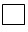  использование озоноразрушающих веществ в производстве;
монтаж оборудования, содержащего озоноразрушающие вещества;
 ремонт и техническое обслуживание оборудования, содержащего озоноразрушающие вещества, включая операции дозаправки;
 транспортировка озоноразрушающих веществ;
хранение озоноразрушающих веществ;
рекуперация озоноразрушающих веществ;
восстановление озоноразрушающих веществ;
утилизация озоноразрушающих веществ.
      Срок действия настоящего разрешения: три года с _____________ по _____________.      Должность, фамилия, имя, отчество (при его наличии)      Место для электронно-цифровой подписи                          Мотивированный отказ      Номер _________ "___" ______20___ года      Комитет экологического регулирования и контроля Министерства экологии, геологии и природных ресурсов Республики Казахстан рассмотрев Ваше заявление № _________ от "___" _____ 20__ года, отказывает в выдаче разрешения на производство работ с использованием озоноразрушающих веществ, ремонт, монтаж, обслуживание оборудования, содержащего озоноразрушающие вещества, транспортировку, хранение, рекуперацию, восстановление, утилизацию озоноразрушающих веществ по следующей причине:      [Причина мотивированного отказа]      [Должность подписывающего]       [Фамилия, имя, отчество (при его наличии) подписывающего]  Сведения о соответствии услугополучателя требованиям для получения разрешения на производство работ с использованием озоноразрушающих веществ, ремонт, монтаж, обслуживание оборудования, содержащего озоноразрушающие вещества, транспортировку, хранение, рекуперацию, восстановление, утилизацию озоноразрушающих веществ      1. Технический паспорт оборудования по рекуперации и (или) восстановлению озоноразрушающих веществ (для следующих видов деятельности: ремонт, монтаж, обслуживание оборудования, содержащего озоноразрушающие вещества, рекуперация, восстановление озоноразрушающих веществ):      1) наименование оборудования;      2) модель (марка) оборудования;      3) краткое описание функций.      2. Производственные и (или) складские помещения (для следующих видов деятельности: производство работ с использованием озоноразрушающих веществ, хранение, восстановление, утилизация озоноразрушающих веществ):      1) номер и дата договора купли/аренды производственных и (или) складских помещений;      2) с кем заключен договор (наименование юридического/физического лица);      3) местонахождение (адрес).      3. Специальное разрешение на перевозку опасного груза (для следующих видов деятельности: транспортировка озоноразрушающих веществ).      4. Страховой полис в соответствии с Законом Республики Казахстан "Об обязательном экологическом страховании" (для всех видов деятельности):      1) номер и дата выдачи страхового полиса;      2) наименование страховщика;      3) наименование страхователя;      4) срок действия страхового полиса.      5. Персонал (для всех видов деятельности):      1) фамилия, имя, отчество (при его наличии) сотрудников;      2) наименование специализации и квалификации;      3) номер и дата выдачи диплома;      4) наименование учебного заведения, выдавшего диплом;      5) стаж работы по специальности согласно документам, подтверждающим трудовую деятельность;      6) номер и дата выдачи сертификата/удостоверения;      7) наименование организации (бизнес или индивидуальный идентификационный номер), выдавшей сертификат/удостоверение.© 2012. РГП на ПХВ «Институт законодательства и правовой информации Республики Казахстан» Министерства юстиции Республики Казахстан      И.о. министра экологии, 
геологии и природных ресурсов 
Республики Казахстан С. БрекешевУтверждены
приказом И.о. министра
экологии, геологии и
природных ресурсов
Республики Казахстан
от 19 июля 2021 года № 258Приложение 1 к Правилам
выдачи разрешений на
производство работ с
использованием озоноразрушающих веществ, 
ремонт, монтаж, обслуживание 
оборудования, содержащего 
озоноразрушающие вещества, 
транспортировку, хранение, 
рекуперацию, восстановление, 
утилизацию озоноразрушающих веществ"Приложение 1 к Правилам
выдачи разрешений на
производство работ с
использованием озоноразрушающих веществ, 
ремонт, монтаж, обслуживание 
оборудования, содержащего 
озоноразрушающие вещества, 
транспортировку, хранение, 
рекуперацию, восстановление, 
утилизацию озоноразрушающих веществ" Стандарт государственной услуги "Выдача разрешения на производство работ с использованием озоноразрушающих веществ, ремонт, монтаж, обслуживание оборудования, содержащего озоноразрушающие вещества, транспортировку, хранение, рекуперацию, восстановление, утилизацию озоноразрушающих веществ" Стандарт государственной услуги "Выдача разрешения на производство работ с использованием озоноразрушающих веществ, ремонт, монтаж, обслуживание оборудования, содержащего озоноразрушающие вещества, транспортировку, хранение, рекуперацию, восстановление, утилизацию озоноразрушающих веществ" Стандарт государственной услуги "Выдача разрешения на производство работ с использованием озоноразрушающих веществ, ремонт, монтаж, обслуживание оборудования, содержащего озоноразрушающие вещества, транспортировку, хранение, рекуперацию, восстановление, утилизацию озоноразрушающих веществ" Стандарт государственной услуги "Выдача разрешения на производство работ с использованием озоноразрушающих веществ, ремонт, монтаж, обслуживание оборудования, содержащего озоноразрушающие вещества, транспортировку, хранение, рекуперацию, восстановление, утилизацию озоноразрушающих веществ"1Наименование услугодателя Комитет экологического регулирования и контроля Министерства экологии, геологии и природных ресурсов Республики Казахстан  Комитет экологического регулирования и контроля Министерства экологии, геологии и природных ресурсов Республики Казахстан 2Способы предоставления государственной услугичерез веб-портал "электронного правительства" www.egov.kz (далее – портал)через веб-портал "электронного правительства" www.egov.kz (далее – портал)3Срок оказания государственной услугис момента регистрации заявления услугодателем:
в течение 8 (восьми) рабочих дней, для субъектов малого предпринимательства – в течение 5 (пяти) рабочих дней.с момента регистрации заявления услугодателем:
в течение 8 (восьми) рабочих дней, для субъектов малого предпринимательства – в течение 5 (пяти) рабочих дней.4Форма оказания государственной услугиэлектронная (полностью автоматизированная)электронная (полностью автоматизированная)5Результат оказания государственной услуги Разрешение на производство работ с использованием озоноразрушающих веществ, ремонт, монтаж, обслуживание оборудования, содержащего озоноразрушающие вещества, транспортировку, хранение, рекуперацию, восстановление, утилизацию озоноразрушающих веществ либо мотивированный отказ в оказании государственной услуги  Разрешение на производство работ с использованием озоноразрушающих веществ, ремонт, монтаж, обслуживание оборудования, содержащего озоноразрушающие вещества, транспортировку, хранение, рекуперацию, восстановление, утилизацию озоноразрушающих веществ либо мотивированный отказ в оказании государственной услуги 6Размер оплаты, взимаемой с услугополучателя при оказании государственной услуги, и способы ее взимания в случаях, предусмотренных законодательством Республики Казахстангосударственная услуга оказывается бесплатногосударственная услуга оказывается бесплатно7График работы1) услугодатель – с понедельника по пятницу, в соответствии с установленным графиком работы с 9.00 до 18.30 часов, за исключением выходных и праздничных дней, согласно трудовому законодательству Республики Казахстан, с перерывом на обед с 13.00 часов до 14.30 часов;
2) портал – круглосуточно, за исключением технических перерывов в связи с проведением ремонтных работ (при обращении услугополучателя после окончания рабочего времени, в выходные и праздничные дни, согласно трудовому законодательству Республики Казахстан, прием заявления и выдача результата оказания государственной услуги осуществляется следующим рабочим днем).
Адреса мест оказания государственной услуги размещены на:
1) интернет-ресурсе услугодателя;
2) портале www.egov.kz1) услугодатель – с понедельника по пятницу, в соответствии с установленным графиком работы с 9.00 до 18.30 часов, за исключением выходных и праздничных дней, согласно трудовому законодательству Республики Казахстан, с перерывом на обед с 13.00 часов до 14.30 часов;
2) портал – круглосуточно, за исключением технических перерывов в связи с проведением ремонтных работ (при обращении услугополучателя после окончания рабочего времени, в выходные и праздничные дни, согласно трудовому законодательству Республики Казахстан, прием заявления и выдача результата оказания государственной услуги осуществляется следующим рабочим днем).
Адреса мест оказания государственной услуги размещены на:
1) интернет-ресурсе услугодателя;
2) портале www.egov.kz8Перечень документов необходимых для оказания государственной услуги при обращении услугополучателя 1) заявление на выдачу разрешения на производство работ с использованием озоноразрушающих веществ, ремонт, монтаж, обслуживание оборудования, содержащего озоноразрушающие вещества, транспортировку, хранение, рекуперацию, восстановление, утилизацию озоноразрушающих веществ в форме электронного документа, удостоверенного электронной цифровой подписью (далее - ЭЦП) услугополучателя, по форме, согласно приложению 2 к настоящим Правилам;
 2) форму сведений, подтверждающих наличие в штате не менее одного исполнителя, имеющего соответствующее высшее, или техническое и профессиональное образование, или профессиональную подготовку, и стаж работы по специальности не менее 1 (одного) года в форме электронного документа, удостоверенного ЭЦП услугополучателя, по форме, согласно Приложению 6 к настоящим Правилам 1) заявление на выдачу разрешения на производство работ с использованием озоноразрушающих веществ, ремонт, монтаж, обслуживание оборудования, содержащего озоноразрушающие вещества, транспортировку, хранение, рекуперацию, восстановление, утилизацию озоноразрушающих веществ в форме электронного документа, удостоверенного электронной цифровой подписью (далее - ЭЦП) услугополучателя, по форме, согласно приложению 2 к настоящим Правилам;
 2) форму сведений, подтверждающих наличие в штате не менее одного исполнителя, имеющего соответствующее высшее, или техническое и профессиональное образование, или профессиональную подготовку, и стаж работы по специальности не менее 1 (одного) года в форме электронного документа, удостоверенного ЭЦП услугополучателя, по форме, согласно Приложению 6 к настоящим Правилам9Основания для отказа в оказании государственной услуги1) установление недостоверности документов, представленных услугополучателем для получения государственной услуги, и (или) данных (сведений), содержащихся в них;
2) несоответствие услугополучателя и (или) представленных материалов, объектов, данных и сведений, необходимых для оказания государственной услуги, требованиям, установленными настоящими Правилами;
3) в отношении услугополучателя имеется вступившее в законную силу решение (приговор) суда о запрещении деятельности или отдельных видов деятельности, требующих получения определенной государственной услуги;
4) в отношении услугополучателя имеется вступившее в законную силу решение (приговор) суда, на основании которого заявитель лишен специального права, связанного с получением государственной услуги.1) установление недостоверности документов, представленных услугополучателем для получения государственной услуги, и (или) данных (сведений), содержащихся в них;
2) несоответствие услугополучателя и (или) представленных материалов, объектов, данных и сведений, необходимых для оказания государственной услуги, требованиям, установленными настоящими Правилами;
3) в отношении услугополучателя имеется вступившее в законную силу решение (приговор) суда о запрещении деятельности или отдельных видов деятельности, требующих получения определенной государственной услуги;
4) в отношении услугополучателя имеется вступившее в законную силу решение (приговор) суда, на основании которого заявитель лишен специального права, связанного с получением государственной услуги.Приложение 2 к Правилам
выдачи разрешений на
производство работ с
использованием озоноразрушающих веществ, 
ремонт, монтаж, обслуживание 
оборудования, содержащего 
озоноразрушающие вещества, 
транспортировку, хранение, 
рекуперацию, восстановление, 
утилизацию озоноразрушающих веществ"Приложение 2 к Правилам
выдачи разрешений на
производство работ с
использованием озоноразрушающих веществ, 
ремонт, монтаж, обслуживание 
оборудования, содержащего 
озоноразрушающие вещества, 
транспортировку, хранение, 
рекуперацию, восстановление, 
утилизацию озоноразрушающих веществ"ФормаФормаИспользование озоноразрушающих веществ в производстве:- производство оборудования, содержащего озоноразрушающие вещества;- при производстве продукции;- в качестве сырья для производства других химических веществ;- в иных технологических процессах (указать каких)Монтаж оборудования, содержащего озоноразрушающие веществаРемонт и техническое обслуживание оборудования, содержащего озоноразрушающие вещества, включая операции дозаправкиТранспортировка озоноразрушающих веществХранение озоноразрушающих веществРекуперация озоноразрушающих веществВосстановление озоноразрушающих веществУтилизация озоноразрушающих веществПриложение 3 к Правилам
выдачи разрешений на
производство работ с
использованием озоноразрушающих веществ, 
ремонт, монтаж, обслуживание 
оборудования, содержащего 
озоноразрушающие вещества, 
транспортировку, хранение, 
рекуперацию, восстановление, 
утилизацию озоноразрушающих веществ"Фамилия, имя, отчество (при его
наличии) физического лица либо
полное наименование
юридического лица
____________________________Приложение 4 к Правилам
выдачи разрешений на
производство работ с
использованием озоноразрушающих веществ, 
ремонт, монтаж, обслуживание 
оборудования, содержащего 
озоноразрушающие вещества, 
транспортировку, хранение, 
рекуперацию, восстановление, 
утилизацию озоноразрушающих веществ"ФормаПриложение 5 к Правилам
выдачи разрешений на
производство работ с
использованием озоноразрушающих веществ, 
ремонт, монтаж, обслуживание 
оборудования, содержащего 
озоноразрушающие вещества, 
транспортировку, хранение, 
рекуперацию, восстановление, 
утилизацию озоноразрушающих веществ"Фамилия, имя, отчество (при его
наличии) физического лица либо
полное наименование
юридического лица
____________________________Приложение 6 к Правилам
выдачи разрешений на
производство работ с
использованием озоноразрушающих веществ, 
ремонт, монтаж, обслуживание 
оборудования, содержащего 
озоноразрушающие вещества, 
транспортировку, хранение, 
рекуперацию, восстановление, 
утилизацию озоноразрушающих веществ"Форма